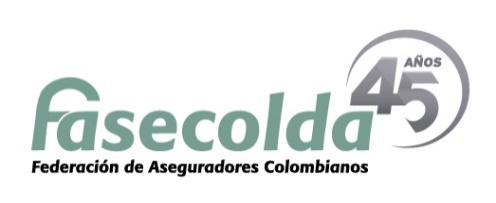 MENSAJES  CLAVE PROYECTO DE LEY SOATTercer debateJunio de 2021Las víctimas de accidentes de tránsito serán los grandes perjudicados, por exigencia del croquis y verificación del accidente en tiempo real.Más de 700 mil víctimas de accidentes de tránsito se atienden con cargo al SOAT, cada año, cuyas indemnizaciones suman $1.6 billones.Retrocederíamos más de una década en la atención de víctimas de accidente de tránsito. Según el proyecto de Ley, las IPS tendrían que exigir el croquis y la verificación en tiempo real por parte de la aseguradora, para poder atender víctimas de accidentes de tránsito con cargo al SOAT.En caso de emergencia grave, la demora en la atención puede costar vidasCerca del 70% de los municipios del país no cuenta con autoridad de tránsito que pueda levantar un croquis. La cobertura de daños materiales (latas) que el Congreso pretende adicionar al Soat, es inviable y acabaría con el seguro.Según estimaciones técnicas, adicionar una cobertura de daños costaría al menos $2 billones anuales y no, $179 mil millones, que los congresistas consideran ahorrar limitando las comisiones de intermediación al 5%.En la actualidad las primas completas de SOAT alcanzan los $2.3 billones para pagar siniestros y operación del ramo$1.6 billones para atención de víctimas + 2 billones para cubrir latas =$3.6 billones ( siniestros totales ) + costos de operación : Recursos insuficientesEl SOAT sería sujeto de IVA, por la cobertura de dañosLa tarifa, no se reduce si no que se incrementa por la cobertura de daños materiales porque estos seguros, según normas tributarias, son sujeto de aplicación de IVA y la tarifa esta se incrementaría en un 19%.Los propietarios de motos no podrían acceder a los descuentos del SOATEl acceso a los descuentos propuestos en el proyecto  de Ley, excluye a las motocicletas que son cerca del 60% del parque automotor en Colombia ( 9.4 millones de motos ).